JSS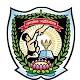 Shri Manjunatheshwara Central SchoolS.NO 175, Near GangubaiHangalGurukul, Shivalli Road, UnkalHubballi	ANNUAL  EXAMINATION TIME -TABLE  FOR   STD  -  VIII    2019 - 20 NOTE: *Students are informed to be in exam block before 15 min.               * Each subject carries 80 marks		               * Classes will start for next Academic year  from 02/03/2020 to 05/04/2020.	     * NCERT books for the next academic year will be provided by the school. Dates will be 
                   intimated.PORTION FOR ANNUAL EXAM 2019-20NOTE: REFER NOTE BOOK, WORK BOOK & TEXT BOOKDATE DAYSUBJECTTIMING14/02/2020FRIDAYSCIENCE09-30am to 12-40 pm17/02/2020MONDAYMATHEMATICS09-30am to 12-40 pm20/02/2020THURSDAYSOCIAL SCIENCE09-30am to 12-40 pm22/02/2020SATURDAYKAN/SAN09-30am to 12-40 pm24/02/2020MONDAYENGLISH09-30am to 12-40 pm26/02/2020WEDNESDAYHINDI09-30am to 12-40 pm28/02/2020FRIDAYcomputer / Drawing09-30am to 11-15 am/11-15am to 12-40pmSANSKRITKANNADAHINDIपाठाः - १. अहो कारुण्यम् सिंह दम्पत्योः ।२. श्लोक समुच्चयः। पुत्रं प्रति पत्रम् ।३. केरल प्रदेशः । ४.विचित्र मिदं जगत् ।५. लोभो मूलमापदम् । ६.पुत्रं प्रति पत्रम् ।७. दीपोत्सवः । ८. दीपकस्य अहङ्कारः । ९. चिकित्सकः चरकः । १०. नीतिपथः ।११. सूर्यः कार्यावरोधं गच्छति । १२. कर्मवीरः भव ।१४. महिमा संस्कृत वाङ्मयस्य ।व्याकरणम् - * संज्ञापदानि - ई कारान्त, उ कारान्त, ऋ कारान्त, हलन्त                ( पुल्लिङ्ग,स्त्रीलिङ्ग,नपूसकलिङ्ग ) 
* सर्वनामपदानि - तत्, किम्, इदम्,  (त्रिषु लिङ्गेषु) ।* कारक उपपद विभक्तिः । * धातु लकाराः - लोट्, लृट्, विधिलिङ्ग्                 * प्रत्ययाः- क्त्वा,तुमुन्,ल्यप् । * अव्ययाः। संख्यावाचक पदानि(५०-१००)                       1. ÀÐÔ–ÐÞ·Ð ÊÑÌÙÓ½2. ºÓ¤ÐÔ ‘ÙÖ®Ð·Ð ¹Ñ¯¹ÐÅö3. ÌÐÖÀÑ·Ð ÌÐÔ®ÐÔ—4. 0¦ÐÔÆÙÖÓ·°Ð¤Ù5. ƒÀÐÔó6. ÊÐ»Ñê‘Ðù§ ÀÐÔ0³Ðõ7. ‘Ð¹Ðî¯–Ð¤Ð ³ÑÂÔ8. ÊÐ±é ÊÐ0–Ð´9. ÀÐ›Ð¹ÑÀÐÔØ³Ð10. ÊÙÖÓÀÙÔÓÆÐ÷¤Ð ÆÐ³Ð‘Ð11. £ÓÀÐ¹Ð ·ÐÆÐþ¹Ð12. ¤ÑÀÐÔ·°Ñ¹Ðô ›Ð§³Ù13. „ÌÐÔ´14. ÀÐÔ–ÐÏ–Ù ½¤Ù·Ð     
       »Ð³Ðõ–ÐÎÐÔ15. „ªÙÖÓ§‘Ñù·Ð ¤ÐÊÐÀÐÔõÊÐ0–Ð–ÐÎÐÔवसंत:-  1.) ध्वनि2.)  लाख की चूडियाँ3.)  बस की यात्रा4.)  कबीर की साखियाँ5.) कामचोर6.) जब सिनेमा ने बोलना सीखा7.) सुदामा चरित8.) जहाँ पहिया है9.) अकबरी लोटा10.) बाज़ और साँप11.) टोपी12.) सूर के पदअमृत संचय:-1. मंत्र   2. पंच परमेश्वर 3. दूध का दाम 4. परीक्षा 5. मुक्तिधनव्याकरण:-  कारक  , विशेषण  , संधि  , उपसर्ग , प्रत्यय , वाक्य रूपांतरलेखन भाग:-पत्र लेखन ,अनुच्छेद लेखन , संवाद लेखन , विज्ञापन लेखन , चित्र वर्णनENGLISH	MATHSSCIENCEUNIT 1: SECTION TWO- ADVENTURE IS A WAY OF LIFEUNIT 2: SECTION ONE- COOKIESUNIT 3: SECTION THREE- SYMPATHYUNIT 4, 5 AND 6 ALL THE LESSONS INCLUDING POEMSWRITING PART1. STORY2. FORMAL AND INFORMAL LETTER3. NOTICE 4. TIMELINE5. DIARY GRAMMAR1.  TENSES (SIMPLE PRESENT, SIMPLE FUTURE, PAST PERFECT CONTINUOUS, FUTURE CONTINUOUS)2. REPORTED SPEECH3. ACTIVE AND PASSIVE VOICE4. MODALS (MUST, SHOULD, OUGHT TO)5. REARRANGING THE WORDS 6. CHOOSING THE CORRECT VERB FORM Rational numbersSquare and square rootsVisualizing solid shapesPolygonsPlaying with numbersAlgebraic Expressions and IdentitiesFactorizationPercentage and its applicationsCompound InterestDirect and Inverse VariationsTime and WorkArea of PolygonsSurface Area and Volume of solidsStatisticsIntroduction to graphs FrictionCell: structure and functionSoundMetals and non- metals	Force and pressureCombustion and flame Reproduction in animalsReaching the age of AdolescenceChemical effects of electric currentPollution of air and waterLightStars and solar systemSome natural PhenomenaSSTCOMPUTERHistoryThe revolt of 1857Women and reformChallenging the caste systemThe Nationalist Movement(1885-1919)The National Movement(1919-1947)India After Independence GeographyNatural Vegetation and wild lifeMineral and power resourcesAgricultureIndustriesCivicsFeatures of our constitutionThe union ExecutiveThe JudiciaryThe Police and the criminal Justice systemRole of the government in the Economic development of the country1.Adobe Photoshop2.More on Photoshop3.Introduction to Visual Basic4.Internet Services5.Computer Network6.More on HTML